П Р И Ј А В Апо расписаном Јавном позиву за подношење пријава за упућивање пензионера и других старијих суграђана чије је пребивалиште/боравиште на територији градске општине Младеновац на једнодневне излете, које градска општина Младеновац организује у оквиру Пројекта  "Треће доба – Упознајмо лепоте Србије“ 	*унети ознаку X у празно поље поред дестинације за коју се аплицира,	дозвољено је означити само једну дестинацији	*као доказ да је подносилац пријаве корисник старосне, породичне или инвалидске пензије сматраће се податак који је подносилац пријаве означио у пријавном формулару у рубрици "подаци о подносиоцу пријаве".	Изјава:	Својим потписом на овој Пријави, изјављујем под пуном материјалном и кривичном одговорношћу да су у њој дати подаци о подносиоцу пријаве истинити.Датум: ________ 2021. године					Својеручни потпис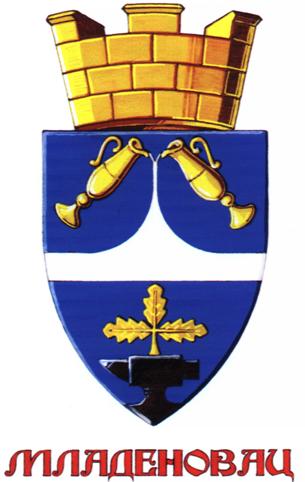 Град БеоградГрадска општина МладеновацВеће градске општине МладеновацСаветима Месних заједница и/илиСлужби за послове органа ГО Управе градске општине МладеновацПројекат "Треће доба – Упознајмо лепоте Србије“Ул.  Јанка Катића бр. 6, 11400 МладеновацТел: 011/8241-652 www.mladenovac.rsПодаци о подносиоцу пријаве Подаци о подносиоцу пријаве   Име и презиме  ЈМБГ  Место  Адреса  Тел:  Еmail* (није обавезно)Подносилац  пријаве је (заокружити одговарајуће поље)1. Корисник старосне пензијеПодносилац  пријаве је (заокружити одговарајуће поље)2. Корисник инвалидске пензијеПодносилац  пријаве је (заокружити одговарајуће поље)3. Корисник породичне пензијеПодносилац  пријаве је (заокружити одговарајуће поље)4. Лице старије од 65 година (које није остварило право на пензију у смислу важећих прописа)Месна заједница са чије је територије подносилац пријавеДестинација за излет за коју се подноси пријава Дестинација за излет за коју се подноси пријава 1) Матарушка бања:Рудник (краћи обилазак места),вожња новим аутопутем "Милош Велики", Манастир Жича, Матарушка бања (обилазак места), Руднички брег (ручак у ресторану)2) Ваљево: обилазак Ваљева, Бранковина – обилазак места, Манастир Каона, Коцељева – ручак ресторану3) Деспотовац (путевима Деспота Стефана): Манастир Копорин, Манастир Манасија, Деспотовац (обилазак места, посета „Парку макета“, ручак у ресторану)Термин за излет за који се подноси пријава Термин за излет за који се подноси пријава Деспотовац (путевима Деспота Стефана): - 26. јун 2021. године (субота) -  4. септембар 2021. године (субота)Матарушка бања: - 3. јул 2021. године (субота)Ваљево: - 10. јул 2021. године (субота) -  11 септембар 2021. године (субота) 